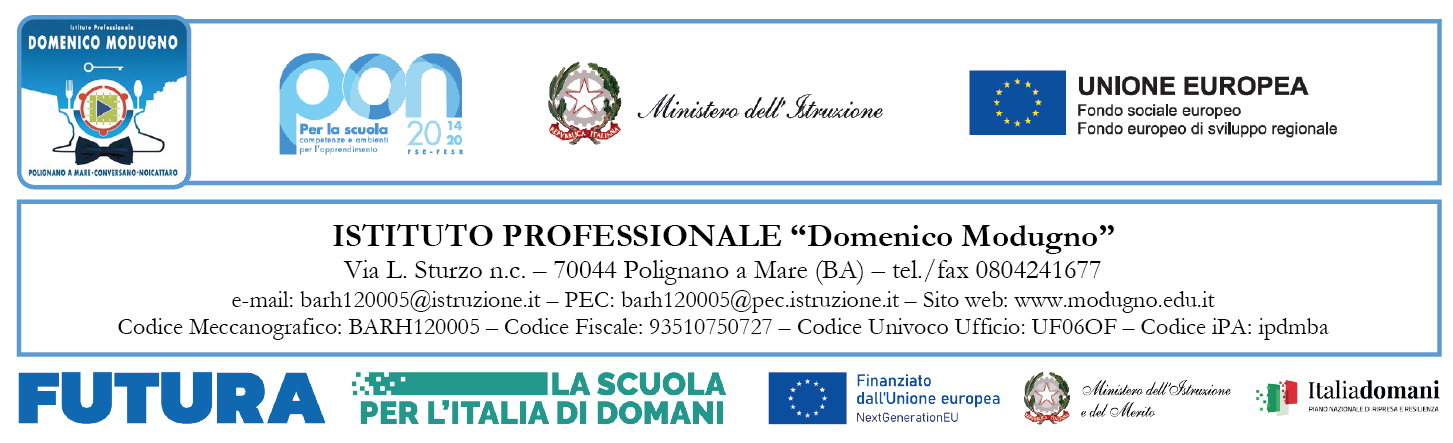 PROGRAMMAZIONE DIDATTICO-EDUCATIVA BIENNIOAnno Scolastico 2022-2023PREMESSA Il presente documento si compone di tre tipologie di sezioni: una parte precompilata, un’altra da compilare e gli allegati. Questo testo viene redatto dopo l’attenta presa visione da parte di tutti i docenti del C.d.C. dei riferimenti normativi di seguito menzionati:DM 139/2007 Fioroni relativo all’Innalzamento dell’obbligo di istruzione e suoi allegati numero 1 relativo alle Competenze culturali di base e numero 2 relativo alle Competenze trasversali di cittadinanza; DM 9 del 27 gennaio 2010 relativo al rilascio del Certificato delle competenze in uscita dal I biennio di scuola secondaria di II grado in obbligo di istruzione;CM 89 del 18 ottobre 2012 relativo all’attribuzione del voto unico; Piano di miglioramento dell’Offerta Formativa; Progettazione di dipartimento relativamente alla costruzione del nuovo curricolo per competenze;comma 2 della legge 107 mira a sviluppare “il potenziamento dei saperi e delle competenze delle studentesse ….”;Obiettivi formativi previsti dall’art. 1, comma 7 della L. 107/2015 e dei D. L.vi 13 aprile n. 60 (“Promozione della cultura umanistica e valorizzazione del patrimonio e delle produzioni culturali”) e 66/2017 (“Norme per la promozione dell'inclusione ...”);Decreto legislativo 13 aprile 2017, n. 61 del 2017 relativo alla “Riforma dei percorsi di istruzione professionale”;Allegato 1 del Decreto ministeriale attuativo 24 maggio 2018, n. 92 – Regolamento recante la disciplina dei profili di uscita degli indirizzi di studio dei percorsi di istruzione professionale, ai sensi dell’articolo 3, comma 3, del D. L.vo 13 aprile 2017, n.61.22 maggio 2018 - Consiglio Europeo, in seguito alla proposta avanzata il 17 gennaio 2018 dalla Commissione europea, ha varato le 8 Competenze di cittadinanza europee.DM n° 35 del 22 giugno 2020 - Curricolo dell’insegnamento trasversale di Educazione civica e le 8 tematiche (art. 3, c. 1, lettera a, b, c, d) oggetto dell’insegnamento dell’Ed. civica.Quadri di Riferimento e le Griglie di valutazione per la redazione della seconda prova scritta dell’Esame di Stato (Decreto Ministeriale N.164 del 15 giugno 2022).1. COMPONENTI DEL CONSIGLIO DI CLASSEIl Consiglio della Classe ….sezione ……, riunitosi il giorno ……. del mese di novembre dell’anno 2022 per sottoscrivere la presente programmazione, è così composto:2. SITUAZIONE DI PARTENZA DELLA CLASSE3. SITUAZIONE GENERALE DELLA CLASSE – Profilo generale della classe(presentazione della classe: caratteristiche cognitive, comportamentali, atteggiamento nei confronti delle discipline, partecipazione.)3.1 Sintesi3.2 Livelli di profitto3.3 Individuazione situazioni problematiche relative all’apprendimentoIl Coordinatore presenta i seguenti casi problematici (si può eliminare o modificare):3.4 BES (Bisogni Educativi Speciali)3.4.1 Redazione dei Piani Per gli alunni disabili si rinvia ai PEI predisposti dal C.d.C. 3.4.2 Alunni con disabilitàIl docente di sostegno presenta il seguente allievo/a con certificazione di disabilità. Il C.d.C, sulla base della valutazione funzionale riferita alle diverse aree di sviluppo, approva la possibilità di far seguire all’alunno la programmazione:3.4.3 Alunni che non si avvalgono dell’Insegnamento della Religione CattolicaSono presenti in classe n°_____ alunni che non si avvalgono dell’I.R.C.; svolgeranno le seguenti attività alternative __________________________________.4. Programmazione4.1 Competenze chiave di cittadinanza europee da sviluppare nel corso del biennioIn modo trasversale tutte le discipline concorrono all’acquisizione delle seguenti competenze chiave di cittadinanza, specificate le discipline coinvolte nella terza colonna.4.2 Risultati di apprendimento intermedi del profilo di uscita dei percorsi di istruzione professionale per le attività e gli insegnamenti di AREA GENERALE – da sviluppare nel corso del biennio(D.L. n.92/2018 allegato B)Nell’ultima colonna specificare con una X gli assi che concorrono per l’acquisizione delle seguenti competenze4.3 Risultati di apprendimento intermedi del profilo di uscita dei percorsi di istruzione professionale per le attività e gli insegnamenti del PROFILO DI INDIRIZZO – da sviluppare nel corso del biennio(D.L. n.92/2018 allegato C)Nell’ultima colonna specificare con una X gli assi che concorrono per l’acquisizione delle seguenti competenzeI docenti, nell’ambito degli ASSI CULTURALI di riferimento, concorrono all’acquisizione dei risultati di apprendimento intermedi delle 12 competenze relative all’area generale (Allegato B delle Linee Guide - Decreto 24 maggio 2018, n.92) e delle competenze del profilo di indirizzo (Allegato C delle Linee Guide lettere c - g - h - i).Si rimanda alle programmazioni dei singoli docenti.4.4 Curricolo dell’insegnamento trasversale di Educazione civica(DM n° 35 del 22 giugno 2020 - art. 3, c. 1, lettera a, b, c, d)Per la compilazione consultare il file “DISTRIBUZIONE ORE PER MATERIA, CLASSE E INDIRIZZO” allegato nella cartella “MATERIALE EDUCAZIONE CIVICA” nel DRIVE CONDIVISO.4.5 Attività integrative previstePiano delle attività integrative (visite guidate; viaggi di istruzione; attività di recupero e approfondimento; certificazioni linguistiche, informatiche, economiche; partecipazione a gare, concorsi, progetti e stage, percorsi di P.C.T.O.  oppure apprendistato)La classe parteciperà a tutte le attività deliberate dal Collegio dei Docenti e inserite nel PTOF.METODI E STRATEGIE DI INSEGNAMENTOCRITERI METODOLOGICI●    	Impostazione metodologica basata sul coinvolgimento attivo degli studenti per accrescere l’interesse, la partecipazione costruttiva e quindi l’assimilazione con minor sforzo dei vari argomenti.●    	Impostazione didattica che renda possibile agganci e collegamenti interdisciplinari o, più in generale, al mondo reale.VERIFICA E VALUTAZIONE La valutazione formativa avrà un carattere diffuso, avvalendosi di strumenti di osservazione dei processi e del comportamento con rubriche valutative; accompagnerà tutto il percorso didattico con una funzione di affiancamento dei discenti e di feed-back tempestivo delle loro prestazioni. Avrà cura di fornire costantemente suggerimenti per il miglioramento e/o per l'approfondimento, in base ai bisogni, in un’ottica di personalizzazione dell'apprendimento. La valutazione formativa dovrà essere tracciata, in modo tale da rendere visibile il progresso dello studente e si integrerà con la dimensione sommativa della valutazione.6.1	MODALITÀ PREVISTE PER LA VALUTAZIONE FORMATIVA (barrare con una X)VERIFICHE ORALIVERIFICHE SCRITTEDEFINIZIONE E CRITERI COMUNI PER LA CORRISPONDENZA TRA VOTI, LIVELLI DI APPRENDIMENTO E COMPETENZE ACQUISITESi rimanda al PTOF dell’I.P. “Modugno”.FATTORI CHE CONCORRERANNO ALLA VALUTAZIONE PERIODICA E FINALEFattori che concorreranno alla valutazione periodica e finale
(attribuire ad ogni fattore un peso, 1= minimo; 5= massimo)RECUPERO E APPROFONDIMENTORAPPORTI CON LE FAMIGLIE[X] Annotazioni e comunicazioni attraverso il registro elettronico;[X] Ricevimenti settimanali/quadrimestrali Scuola-famiglia;[X] Comunicazioni e/o convocazioni tramite fonogramma da parte del docente coordinatore dall’ufficio della segreteria didattica in casi particolari (debiti formativi, scarso impegno, assenze ingiustificate, ritardi frequenti, comportamenti censurabili sotto il profilo disciplinare, etc.).Allegati UDAN.B.: Inserire i seguenti modelli compilati delle SCHEDE di PROGETTO/UDA:UDA dell’insegnamento trasversale dell’Educazione civicaUDA interdisciplinare dal titolo “…..”IL CONSIGLIO DI CLASSEConversano,  ….. novembre 2022 CONVERSANOCONSIGLIO DI CLASSECONSIGLIO DI CLASSECONSIGLIO DI CLASSECONSIGLIO DI CLASSEClasseSezioneIndirizzo Industria e Artigianato per il Made in ItalyIndustria e Artigianato per il Made in ItalyIndustria e Artigianato per il Made in ItalyDISCIPLINADOCENTEdocente coordinatoredati relativi alla classeData inizio lezioni: 12 settembre 2022La classe è/non è inizialecomposizione classen. alunniMaschiFemminetotaleprovenienza territorialen. alunniIn sede -Fuori sede – (specificare il paese)Fuori sede –Fuori sede – alunni ripetenti/trasferitin.Ripetenti per l’A.S. in corsoStudenti con ripetenze nel curricolo scolastico precedente(Scuola secondaria di primo grado)Studenti provenienti da altre scuoleStudenti provenienti da altre sezioni o da altri indirizzialunni con bisogni educativi specialialunni con bisogni educativi specialiDisabiliFIL (Funzionamento Intellettivo Limite secondo il DPCM 185/2006)DSA (Disturbi specifici di apprendimento)Svantaggio socio-economico, linguistico o culturalerappresentantigenitoricognome e nomegenitoristudentistudentiTipologia della classeLivello di profittoRitmo di apprendimentoClima relazionale[ ] tranquilla[ ] alto[ ] sostenuto[ ] collaborativo[ ] vivace[] medio alto[] produttivo[] buono[ ] problematica[ ] medio[ ] regolare[ ] sereno[ ] demotivata[ ] medio basso[ ] discontinuo[ ] a volte conflittuale[ ] poco rispettosa delle regole[ ] basso[ ] lento[ ] problematicoLivello critico(voti minori di 4)Livello basso(voti minori di 6)Livello medio(voti 6-7)Livello alto(voti 8-9-10)N.° _N.° _N.° _N.° _ALLIEVOTIPO DI DIFFICOLTÀINTERVENTI...Mancata acquisizione di un metodo di studio efficace, abilità logico-espressive piuttosto carenti e ritmi di apprendimento lenti.Potenziamento delle relazioni interpersonali e coinvolgimento della famiglia,tutoring, problem solving,lavori di gruppo.Mancata acquisizione di un metodo di studio efficace, lacune pregresse nelle competenze linguistiche (produzione scritta e orale) e ritmi di apprendimento lenti.Potenziamento delle relazioni interpersonali e coinvolgimento della famiglia, tutoring,problem solving, lavori di gruppo.Disaffezione scolastica, che determina distrazione, disimpegno e frequenza discontinua.Potenziamento delle relazioni interpersonali e coinvolgimento della famiglia, tutoring,problem solving, lavori di gruppo.Mancata acquisizione di un metodo di studio efficace,basso livello di autostima e ritmi di apprendimento lenti.Potenziamento delle relazioni interpersonali e coinvolgimento della famiglia, role play, tutoring, problem solving,lavori di gruppo.Scarsa motivazione allo studio, che determina distrazione e disimpegno.Role play, tutoring, problem solving, lavori di gruppo, potenziamento delle relazioni interpersonali e coinvolgimento della famiglia.TIPOLOGIAN. ALUNNI Disabilità (Legge 104/92 art. 3, commi 1 e 3 e DPCM 185/2006)Minorati vistaMinorati uditoPsicofisici Disturbi evolutivi specificiDisturbi evolutivi specifici	[ ] DSA (certificati secondo la L. 170/10)	[ ] DSA (in corso di certificazione  secondo la L. 170/10)	[ ] ADHD/DOP	[ ]  FIL (Funzionamento Intellettivo Limite secondo il DPCM 185/2006)	[ ] Altro (specificare)Svantaggio (indicare il disagio prevalente)Svantaggio (indicare il disagio prevalente)[ ] Socio-economico[ ] Linguistico-culturale[ ] Disagio comportamentale/relazionale[ ] Altro (specificare)TOTALE BESTIPOLOGIA DEL PIANON.PEI redatti dai GLO0PDP redatti dal Consiglio di Classe in presenza di certificazione sanitaria0PDP redatti dal Consiglio di Classe in assenza di certificazione sanitaria0Altri Piani 0totale piani redatti 0Paritaria[ ]Paritaria con obiettivi minimi(Art. 15 comma 3 dell’O.M. n. 90 del 21/5/2001)[ ] Programma minimo, con la ricerca dei contenuti essenziali [ ] Programma equipollente con riduzione parziale e/o sostituzione dei contenuti (art. 318 D. L. vo 297/1994)Differenziata [ ]ALLIEVOCERTIFICAZIONECognome e nomeDiagnosi funzionale: Cognome e nomeCOMPETENZE CHIAVE EUROPEECOMPETENZE CHIAVE EUROPEECOMPETENZE CHIAVE EUROPEECOMPETENZE CHIAVE EUROPEE1Competenza alfabetica funzionaleCapacità di individuare, comprendere, esprimere, creare e interpretare concetti, sentimenti, fatti e opinioni, in forma sia orale che scritta, utilizzando materiali visivi, sonori e digitali attingendo a varie discipline e contesti Es.: Italiano;….Es.: Italiano;….2Competenza multilinguisticaCapacità di utilizzare diverse lingue in modo appropriato ed efficace allo scopo di comunicare3Competenza matematica e competenza in scienze, tecnologie e ingegneriaCapacità di sviluppare e applicare il pensiero e la comprensione matematici per risolvere una serie di problemi in situazioni quotidiane. Capacità di spiegare il mondo che ci circonda usando l’insieme delle conoscenze e delle metodologie, comprese l’osservazione e la sperimentazione. Competenze in tecnologie e ingegneria sono applicazioni di tali conoscenze e metodologie per dare risposta ai desideri o ai bisogni avvertiti dagli esseri umani4Competenza digitaleComprende l’alfabetizzazione informatica e digitale, la comunicazione e la collaborazione, l’alfabetizzazione mediatica, la creazione di contenuti digitali (inclusa la programmazione), la sicurezza, le questioni legate alla proprietà intellettuale, la risoluzione di problemi e il pensiero critico5Competenza personale, sociale e capacità di imparare a imparareCapacità di riflettere su sé stessi, di gestire efficacemente il tempo e le informazioni, di lavorare con gli altri in maniera costruttiva, di mantenersi resilienti e di gestire il proprio apprendimento e la propria carriera6Competenza in materia di cittadinanzaCapacità di agire da cittadini responsabili e di partecipare pienamente alla vita civica e sociale7Competenza imprenditorialeCapacità di agire sulla base di idee e opportunità e di trasformarle in valori per gli altri8Competenza in materia di consapevolezza ed espressione culturaliImplica la comprensione e il rispetto di come le idee e i significati vengono espressi creativamente e comunicati in diverse culture e tramite tutta una serie di arti e altre forme culturaliCOMPETENZA IN USCITALIVELLI QNQCOMPETENZE INTERMEDIEASSI DISCIPLINARI COINVOLTIASSI DISCIPLINARI COINVOLTIn° 1: Agire in riferimento ad un sistema di valori, coerenti con i principi della Costituzione, in base ai quali essere in grado di valutare fatti e orientare i propri comportamenti personali, sociali e professionali2Saper valutare fatti e orientare i propri comportamenti personali in ambito familiare, scolastico e socialeAsse storico-socialeXn° 1: Agire in riferimento ad un sistema di valori, coerenti con i principi della Costituzione, in base ai quali essere in grado di valutare fatti e orientare i propri comportamenti personali, sociali e professionali2Saper valutare fatti e orientare i propri comportamenti personali in ambito familiare, scolastico e socialeAsse scientifico, tecnologico e professionaleXn°2: Utilizzare il patrimonio lessicale ed espressivo della lingua italiana secondo le esigenze comunicative nei vari contesti: sociali, culturali, scientifici, economici, tecnologici e professionali2Gestire l’interazione comunicativa, orale e scritta, in relazione agli interlocutori e al contesto. Comprendere i punti principali di testi orali e scritti di varia tipologia, provenienti da fonti diverse, anche digitali. Elaborare testi funzionali, orali e scritti, di varie tipologie, per descrivere esperienze, spiegare fenomeni e concetti, raccontare eventi, con un uso corretto del lessico di base e un uso appropriato delle competenze espressiveAsse dei linguaggin°2: Utilizzare il patrimonio lessicale ed espressivo della lingua italiana secondo le esigenze comunicative nei vari contesti: sociali, culturali, scientifici, economici, tecnologici e professionali2Gestire l’interazione comunicativa, orale e scritta, in relazione agli interlocutori e al contesto. Comprendere i punti principali di testi orali e scritti di varia tipologia, provenienti da fonti diverse, anche digitali. Elaborare testi funzionali, orali e scritti, di varie tipologie, per descrivere esperienze, spiegare fenomeni e concetti, raccontare eventi, con un uso corretto del lessico di base e un uso appropriato delle competenze espressiveAsse scientifico, tecnologico e professionalen°3: Riconoscere gli aspetti geografici, ecologici, territoriali, dell’ambiente naturale ed antropico, le connessioni con le strutture demografiche, economiche, sociali, culturali e le trasformazioni intervenute nel corso del tempo2Acquisire informazioni sulle caratteristiche geo-morfologiche e antropiche del territorio e delle sue trasformazioni nel tempo, applicando strumenti e metodi adeguati.Asse storico-socialen°3: Riconoscere gli aspetti geografici, ecologici, territoriali, dell’ambiente naturale ed antropico, le connessioni con le strutture demografiche, economiche, sociali, culturali e le trasformazioni intervenute nel corso del tempo2Acquisire informazioni sulle caratteristiche geo-morfologiche e antropiche del territorio e delle sue trasformazioni nel tempo, applicando strumenti e metodi adeguati.Asse scientifico, tecnologico e professionalen°4: Stabilire collegamenti tra le tradizioni culturali locali, nazionali ed internazionali, sia in una prospettiva interculturale sia ai fini della mobilità di studio e di lavoro2Acquisire informazioni sulle tradizioni culturali locali utilizzando strumenti e metodi adeguati. Illustrare le caratteristiche della cultura locale e nazionale di appartenenza, anche a soggetti di altre culture.Asse dei linguaggin°4: Stabilire collegamenti tra le tradizioni culturali locali, nazionali ed internazionali, sia in una prospettiva interculturale sia ai fini della mobilità di studio e di lavoro2Acquisire informazioni sulle tradizioni culturali locali utilizzando strumenti e metodi adeguati. Illustrare le caratteristiche della cultura locale e nazionale di appartenenza, anche a soggetti di altre culture.Asse storico-socialen°4: Stabilire collegamenti tra le tradizioni culturali locali, nazionali ed internazionali, sia in una prospettiva interculturale sia ai fini della mobilità di studio e di lavoro2Acquisire informazioni sulle tradizioni culturali locali utilizzando strumenti e metodi adeguati. Illustrare le caratteristiche della cultura locale e nazionale di appartenenza, anche a soggetti di altre culture.Asse scientifico, tecnologico e professionalen°5: Utilizzare i linguaggi settoriali delle lingue straniere previste dai percorsi di studio per interagire in diversi ambiti e contesti di studio e di lavoro2Utilizzare la lingua straniera, in ambiti inerenti alla sfera personale e sociale, per comprendere i punti principali di testi orali e scritti; per produrre semplici e brevi testi orali e scritti per descrivere e raccontare esperienze ed eventi; per interagire in situazioni semplici e di routine e partecipare a brevi conversazioni.Asse dei linguaggin°5: Utilizzare i linguaggi settoriali delle lingue straniere previste dai percorsi di studio per interagire in diversi ambiti e contesti di studio e di lavoro2Utilizzare la lingua straniera, in ambiti inerenti alla sfera personale e sociale, per comprendere i punti principali di testi orali e scritti; per produrre semplici e brevi testi orali e scritti per descrivere e raccontare esperienze ed eventi; per interagire in situazioni semplici e di routine e partecipare a brevi conversazioni.Asse scientifico, tecnologico e professionalen°6: Riconoscere il valore e le potenzialità dei beni artistici e ambientali2Acquisire informazioni sulle testimonianze artistiche e sui beni ambientali del territorio di appartenenza utilizzando strumenti e metodi adeguati.Asse dei linguaggin°6: Riconoscere il valore e le potenzialità dei beni artistici e ambientali2Acquisire informazioni sulle testimonianze artistiche e sui beni ambientali del territorio di appartenenza utilizzando strumenti e metodi adeguati.Asse storico-socialen°6: Riconoscere il valore e le potenzialità dei beni artistici e ambientali2Acquisire informazioni sulle testimonianze artistiche e sui beni ambientali del territorio di appartenenza utilizzando strumenti e metodi adeguati.Asse scientifico, tecnologico e professionalen°7: Individuare ed utilizzare le moderne forme di comunicazione visiva e multimediale, anche con riferimento alle strategie espressive e agli strumenti tecnici della comunicazione in rete2Identificare le forme di comunicazione e utilizzare le informazioni per produrre semplici testi multimediali in contesti strutturati, sia in italiano sia nelle lingue straniere oggetto di studio, verificando l’attendibilità delle fonti.Asse dei linguaggin°7: Individuare ed utilizzare le moderne forme di comunicazione visiva e multimediale, anche con riferimento alle strategie espressive e agli strumenti tecnici della comunicazione in rete2Identificare le forme di comunicazione e utilizzare le informazioni per produrre semplici testi multimediali in contesti strutturati, sia in italiano sia nelle lingue straniere oggetto di studio, verificando l’attendibilità delle fonti.Asse scientifico, tecnologico e professionalen°8: Utilizzare le reti e gli strumenti informatici nelle attività di studio, ricerca e approfondimento2Utilizzare i principali dispositivi individuali e servizi di rete nell’ambito della vita quotidiana e in contesti di studio circoscritti rispettando le norme in materia di sicurezza e privacy.Asse matematicon°8: Utilizzare le reti e gli strumenti informatici nelle attività di studio, ricerca e approfondimento2Utilizzare i principali dispositivi individuali e servizi di rete nell’ambito della vita quotidiana e in contesti di studio circoscritti rispettando le norme in materia di sicurezza e privacy.Asse scientifico, tecnologico e professionalen°9: Riconoscere i principali aspetti comunicativi, culturali e relazionali dell’espressività corporea ed esercitare in modo efficace la pratica sportiva per il benessere individuale e collettivo2Praticare l’espressività corporea ed esercitare la pratica sportiva, in modo efficace, in situazioni note, in ambito familiare, scolastico e sociale.Asse storico-socialen°9: Riconoscere i principali aspetti comunicativi, culturali e relazionali dell’espressività corporea ed esercitare in modo efficace la pratica sportiva per il benessere individuale e collettivo2Praticare l’espressività corporea ed esercitare la pratica sportiva, in modo efficace, in situazioni note, in ambito familiare, scolastico e sociale.Asse scientifico, tecnologico e professionalen°10: Comprendere e utilizzare i principali concetti relativi all’economia, all’organizzazione, allo svolgimento dei processi produttivi e dei servizi2Riconoscere le principali funzioni e processi di un’organizzazione e i principi di base dell’economia.Asse storico-socialen°10: Comprendere e utilizzare i principali concetti relativi all’economia, all’organizzazione, allo svolgimento dei processi produttivi e dei servizi2Riconoscere le principali funzioni e processi di un’organizzazione e i principi di base dell’economia.Asse matematicon°10: Comprendere e utilizzare i principali concetti relativi all’economia, all’organizzazione, allo svolgimento dei processi produttivi e dei servizi2Riconoscere le principali funzioni e processi di un’organizzazione e i principi di base dell’economia.Asse scientifico, tecnologico e professionalen°11: Padroneggiare l’uso di strumenti tecnologici con particolare attenzione alla sicurezza e alla tutela della salute nei luoghi di vita e di lavoro, alla tutela della persona, dell’ambiente e del territorio2Utilizzare gli strumenti tecnologici affidati avendo cura della sicurezza, della tutela della salute nei luoghi di lavoro e della dignità della persona, nel rispetto della normativa di riferimento e sotto supervisione.Asse storico-socialen°11: Padroneggiare l’uso di strumenti tecnologici con particolare attenzione alla sicurezza e alla tutela della salute nei luoghi di vita e di lavoro, alla tutela della persona, dell’ambiente e del territorio2Utilizzare gli strumenti tecnologici affidati avendo cura della sicurezza, della tutela della salute nei luoghi di lavoro e della dignità della persona, nel rispetto della normativa di riferimento e sotto supervisione.Asse scientifico, tecnologico e professionalen°12: Utilizzare i concetti e i fondamentali strumenti degli assi culturali per comprendere la realtà ed operare in campi applicativi2Utilizzare i concetti e gli strumenti fondamentali dell’asse culturale matematico per affrontare e risolvere problemi strutturati anche utilizzando strumenti e applicazioni informatiche.Asse matematicon°12: Utilizzare i concetti e i fondamentali strumenti degli assi culturali per comprendere la realtà ed operare in campi applicativi2Utilizzare i concetti e gli strumenti fondamentali dell’asse culturale matematico per affrontare e risolvere problemi strutturati anche utilizzando strumenti e applicazioni informatiche.Asse storico-socialen°12: Utilizzare i concetti e i fondamentali strumenti degli assi culturali per comprendere la realtà ed operare in campi applicativi2Utilizzare i concetti e gli strumenti fondamentali dell’asse culturale matematico per affrontare e risolvere problemi strutturati anche utilizzando strumenti e applicazioni informatiche.Asse scientifico, tecnologico e professionaleCOMPETENZA IN USCITALIVELLI QNQCOMPETENZE INTERMEDIEASSI DISCIPLINARI COINVOLTIASSI DISCIPLINARI COINVOLTIn° 1: Predisporre il progetto per la realizzazione di un prodotto sulla base delle richieste del cliente, delle caratteristiche dei materiali, delle tendenze degli stili valutando le soluzioni tecniche proposte, le tecniche di lavorazione, i costi e la sostenibilità ambientale.2Predisporre il progetto per la realizzazione di prodotti semplici e di tipologie conosciute   sulla base di specifiche dettagliate riguardanti i materiali, le tecniche di lavorazione, la funzione e le dimensioni.Asse dei linguaggi n° 1: Predisporre il progetto per la realizzazione di un prodotto sulla base delle richieste del cliente, delle caratteristiche dei materiali, delle tendenze degli stili valutando le soluzioni tecniche proposte, le tecniche di lavorazione, i costi e la sostenibilità ambientale.2Predisporre il progetto per la realizzazione di prodotti semplici e di tipologie conosciute   sulla base di specifiche dettagliate riguardanti i materiali, le tecniche di lavorazione, la funzione e le dimensioni.Asse storico-socialen° 1: Predisporre il progetto per la realizzazione di un prodotto sulla base delle richieste del cliente, delle caratteristiche dei materiali, delle tendenze degli stili valutando le soluzioni tecniche proposte, le tecniche di lavorazione, i costi e la sostenibilità ambientale.2Predisporre il progetto per la realizzazione di prodotti semplici e di tipologie conosciute   sulla base di specifiche dettagliate riguardanti i materiali, le tecniche di lavorazione, la funzione e le dimensioni.Asse matematicoXn° 1: Predisporre il progetto per la realizzazione di un prodotto sulla base delle richieste del cliente, delle caratteristiche dei materiali, delle tendenze degli stili valutando le soluzioni tecniche proposte, le tecniche di lavorazione, i costi e la sostenibilità ambientale.2Predisporre il progetto per la realizzazione di prodotti semplici e di tipologie conosciute   sulla base di specifiche dettagliate riguardanti i materiali, le tecniche di lavorazione, la funzione e le dimensioni.Asse scientifico, tecnologico e professionalen°2: Realizzare disegni tecnici e/o artistici, utilizzando le metodologie di rappresentazione grafica e gli strumenti tradizionali o informatici più idonei alle esigenze specifiche di progetto e di settore/contesto2Realizzare disegni tecnici e/o artistici, di prodotti o parti semplici e consuete, utilizzando le metodologie di rappresentazione grafica e gli strumenti tradizionali o informatici più idonei alle esigenze specifiche di progetto e di settore/contesto.Asse dei linguaggi n°2: Realizzare disegni tecnici e/o artistici, utilizzando le metodologie di rappresentazione grafica e gli strumenti tradizionali o informatici più idonei alle esigenze specifiche di progetto e di settore/contesto2Realizzare disegni tecnici e/o artistici, di prodotti o parti semplici e consuete, utilizzando le metodologie di rappresentazione grafica e gli strumenti tradizionali o informatici più idonei alle esigenze specifiche di progetto e di settore/contesto.Asse storico-socialen°2: Realizzare disegni tecnici e/o artistici, utilizzando le metodologie di rappresentazione grafica e gli strumenti tradizionali o informatici più idonei alle esigenze specifiche di progetto e di settore/contesto2Realizzare disegni tecnici e/o artistici, di prodotti o parti semplici e consuete, utilizzando le metodologie di rappresentazione grafica e gli strumenti tradizionali o informatici più idonei alle esigenze specifiche di progetto e di settore/contesto.Asse matematicon°2: Realizzare disegni tecnici e/o artistici, utilizzando le metodologie di rappresentazione grafica e gli strumenti tradizionali o informatici più idonei alle esigenze specifiche di progetto e di settore/contesto2Realizzare disegni tecnici e/o artistici, di prodotti o parti semplici e consuete, utilizzando le metodologie di rappresentazione grafica e gli strumenti tradizionali o informatici più idonei alle esigenze specifiche di progetto e di settore/contesto.Asse scientifico, tecnologico e professionalen°3: Realizzare e presentare prototipi, modelli fisici e/o virtuali, valutando la loro rispondenza agli standard qualitativi previsti dalle specifiche di progettazione.2Realizzare e presentare modelli fisici di semplici manufatti e/o parti di manufatti, con caratteristiche dimensionali corrispondenti a quanto previsto dal progetto.Asse dei linguaggi n°3: Realizzare e presentare prototipi, modelli fisici e/o virtuali, valutando la loro rispondenza agli standard qualitativi previsti dalle specifiche di progettazione.2Realizzare e presentare modelli fisici di semplici manufatti e/o parti di manufatti, con caratteristiche dimensionali corrispondenti a quanto previsto dal progetto.Asse storico-socialen°3: Realizzare e presentare prototipi, modelli fisici e/o virtuali, valutando la loro rispondenza agli standard qualitativi previsti dalle specifiche di progettazione.2Realizzare e presentare modelli fisici di semplici manufatti e/o parti di manufatti, con caratteristiche dimensionali corrispondenti a quanto previsto dal progetto.Asse matematicon°3: Realizzare e presentare prototipi, modelli fisici e/o virtuali, valutando la loro rispondenza agli standard qualitativi previsti dalle specifiche di progettazione.2Realizzare e presentare modelli fisici di semplici manufatti e/o parti di manufatti, con caratteristiche dimensionali corrispondenti a quanto previsto dal progetto.Asse scientifico, tecnologico e professionalen°4: Gestire, sulla base di disegni preparatori e/o modelli predefiniti nonché delle tecnologie tradizionali e più innovative, le attività realizzative e di controllo connesse ai processi produttivi di beni/manufatti su differenti tipi di supporto/materiale, padroneggiando le tecniche specifiche di lavorazione, di fabbricazione, di assemblaggio.2Saper gestire le attività di realizzazione di un bene/manufatto, servendosi delle caratteristiche specifiche di modelli e prototipi, applicando le indicazioni progettuali e le opportune tecniche di lavorazione manuale.Asse scientifico, tecnologico e professionalen°4: Gestire, sulla base di disegni preparatori e/o modelli predefiniti nonché delle tecnologie tradizionali e più innovative, le attività realizzative e di controllo connesse ai processi produttivi di beni/manufatti su differenti tipi di supporto/materiale, padroneggiando le tecniche specifiche di lavorazione, di fabbricazione, di assemblaggio.2Saper gestire le attività di realizzazione di un bene/manufatto, servendosi delle caratteristiche specifiche di modelli e prototipi, applicando le indicazioni progettuali e le opportune tecniche di lavorazione manuale.Asse matematicon°5: Predisporre/programmare le macchine automatiche, i sistemi di controllo, gli strumenti e le attrezzature necessarie alle diverse fasi di attività sulla base delle indicazioni progettuali, della tipologia di materiali da impiegare, del risultato atteso, monitorando il loro funzionamento, pianificando e curando le attività di manutenzione ordinaria.2Predisporre macchine tradizionali, utensili, strumenti e attrezzature necessarie alle diverse fasi di attività̀ sulla base di indicazioni dettagliate, monitorando il loro  funzionamento, curando le attività di manutenzione ordinaria.Asse scientifico, tecnologico e professionalen°6: Elaborare, implementare e attuare piani industriali/commerciali delle produzioni, in raccordo con gli obiettivi economici aziendali /di prodotto e sulla base dei vincoli di mercato.2Osservare, descrivere ed analizzare i fenomeni base appartenenti alla realtà organizzativa industriale/commerciale e riconoscere, nelle varie forme, i concetti economici essenziali e del mercato nel quale si opera.Asse dei linguaggin°6: Elaborare, implementare e attuare piani industriali/commerciali delle produzioni, in raccordo con gli obiettivi economici aziendali /di prodotto e sulla base dei vincoli di mercato.2Osservare, descrivere ed analizzare i fenomeni base appartenenti alla realtà organizzativa industriale/commerciale e riconoscere, nelle varie forme, i concetti economici essenziali e del mercato nel quale si opera.Asse storico-socialen°6: Elaborare, implementare e attuare piani industriali/commerciali delle produzioni, in raccordo con gli obiettivi economici aziendali /di prodotto e sulla base dei vincoli di mercato.2Osservare, descrivere ed analizzare i fenomeni base appartenenti alla realtà organizzativa industriale/commerciale e riconoscere, nelle varie forme, i concetti economici essenziali e del mercato nel quale si opera.Asse scientifico, tecnologico e professionalen°6: Elaborare, implementare e attuare piani industriali/commerciali delle produzioni, in raccordo con gli obiettivi economici aziendali /di prodotto e sulla base dei vincoli di mercato.2Osservare, descrivere ed analizzare i fenomeni base appartenenti alla realtà organizzativa industriale/commerciale e riconoscere, nelle varie forme, i concetti economici essenziali e del mercato nel quale si opera.Asse matematicon°7: Operare in sicurezza e nel rispetto delle norme di igiene e salvaguardia ambientale, identificando e prevenendo situazioni di rischio per sé, per altri e per l’ambiente.2Saper individuare le principali norme di riferimento nell’ambito dell’igiene e sicurezza nei luoghi di lavoro, identificare lesituazioni di rischio per sé e per gli altri.Asse dei linguaggin°7: Operare in sicurezza e nel rispetto delle norme di igiene e salvaguardia ambientale, identificando e prevenendo situazioni di rischio per sé, per altri e per l’ambiente.2Saper individuare le principali norme di riferimento nell’ambito dell’igiene e sicurezza nei luoghi di lavoro, identificare lesituazioni di rischio per sé e per gli altri.Asse storico-socialen°7: Operare in sicurezza e nel rispetto delle norme di igiene e salvaguardia ambientale, identificando e prevenendo situazioni di rischio per sé, per altri e per l’ambiente.2Saper individuare le principali norme di riferimento nell’ambito dell’igiene e sicurezza nei luoghi di lavoro, identificare lesituazioni di rischio per sé e per gli altri.Asse scientifico, tecnologico e professionalen°7: Operare in sicurezza e nel rispetto delle norme di igiene e salvaguardia ambientale, identificando e prevenendo situazioni di rischio per sé, per altri e per l’ambiente.2Saper individuare le principali norme di riferimento nell’ambito dell’igiene e sicurezza nei luoghi di lavoro, identificare lesituazioni di rischio per sé e per gli altri.Asse matematicoTEMATICHEDISCIPLINE COINVOLTEMONTE ORECostituzione, istituzioni dello Stato italiano, dell’Unione europea e degli organismi internazionali;storia della bandiera e dell’inno nazionale.Agenda 2030 per lo sviluppo sostenibile, adottata dall’Assemblea generale delle Nazioni Unite il 25 settembre 2015.Educazione alla cittadinanza digitale, secondo le disposizioni dell’articolo 5.Elementi fondamentali di diritto, con particolare riguardo al diritto del lavoro.Educazione ambientale, sviluppo eco-sostenibile e tutela del patrimonio ambientale, delle identità, delle produzioni e delle eccellenze territoriali e agroalimentari.Educazione alla legalità e al contrasto delle mafie.Educazione al rispetto e alla valorizzazione del patrimonio culturale e dei beni pubblici comuni.Formazione di base in materia di Protezione Civile.Totale oreTotale ore33Attività e progetti curriculari ed extracurriculari Viaggio d’istruzioneVisite guidateLezione dialogataDibattito Esercitazioni individuali Esercitazioni a coppiaEsercitazioni per piccoli gruppiElaborazione di schemi/mappe concettualiRelazioni su ricerche individuali e collettiveEsercitazioni grafiche e praticheLezione/applicazioneScoperta guidata Problem-solvingBrainstormingCircle timeCorrezione collettiva di esercizi ed elaborati vari svolti in classroom e a casaAnalisi di casiRamificazioneAltroEsposizione autonoma di argomenti a seguito di attività di ricerca personale o approfondimentiColloqui a piccoli gruppiColloqui orali orientati alproblem solvingSaggi, relazioni, produzione di testi “aumentati”, con collegamenti ipertestualiAutobiografie valutativeTesineArgomentazioni scritteLavori interdisciplinariCreazione di lavori multimedialiCreazione di lavori multimedialiCompiti in classe, prove scritteMappe mentaliAttività di ramificazioneAltroCompiti a tempo su Moduli di Google, Google Classroom o un altro dei tanti tool presenti nella piattaforma G-suiteCommentingEsperimenti e relazioni di laboratorio in presenzaIndicatori12345Frequenza delle attività propostePuntualità nella consegna dei lavori assegnatiPartecipazione all’attività didatticaAbilità nella gestione delle risorse a disposizioneMotivazione e impegno rispetto all’attività didatticaProgressione nell’apprendimentoApprendimento obiettivi socio-affettivi trasversaliRaggiungimento obiettivi cognitivi trasversaliConoscenze, competenze, abilità acquisiteRaggiungimento obiettivi minimi disciplinariSituazione socio familiareMODALITÀ DI RECUPEROMODALITÀ DI APPROFONDIMENTO[...] Riproposizione dei contenuti in forma diversificata[...] Attività guidate a crescente livello di difficoltà[...] Esercitazioni per migliorare il metodo di studio e di lavoro[...] Altro[...] Rielaborazione e problematizzazione dei contenuti[...] Potenziamento dello spirito critico e della creatività[...] Esercitazioni per affinare il metodo di studio e di lavoro[...] Riproposizione dei contenuti in forma diversificata[...] Attività guidate a crescente livello di difficoltà[...] Esercitazioni per migliorare il metodo di studio e di lavoro[...] AltroAttività previste per la valorizzazione delle eccellenze:[...] Progetti creativi didattici[...] Lavori di approfondimento su temi monografici attinenti al programma, che potranno essere proposti direttamente dagli stessi in base alla loro curiosità e interesse, o ricavati dallo svolgimento degli argomenti teorici, da svolgere con tutti i mezzi didattici disponibili: riviste scientifiche, internet[...] AltroDISCIPLINADOCENTEFIRMA